ПОЛОЖЕНИЕо Педагогическом советеОбщие положения Положение о Педагогическом совете разработано в соответствии с Федеральным законом от 29.12.2012 № 273-ФЗ «Об образовании в Российской Федерации», Порядком организации и осуществления образовательной деятельности по основным общеобразовательным программам - образовательным программам начального общего, основного общего и среднего общего образования, утвержденным приказом Министерства  образования  и  науки  Российской  Федерации  от 30.08.2013 № 1015. Настоящее Положение определяет порядок формирования, срок полномочий, структуру, порядок работы Педагогического совета и его компетенцию.Педагогический совет – постоянно действующий коллегиальный орган управления МБНОУ «Лицей г. Полысаево», осуществляющий общее руководство образовательной деятельностью Учреждения.В Педагогический совет входят все педагогические работники, работающие в Учреждении на основании трудового договора.Изменения и дополнения в настоящее положение вносятся Педагогическим советом и принимаются на его заседании. Задачи Педагогического советаОсновные задачи Педагогического совета:выработка общих подходов к разработке и реализации стратегических документов Учреждения;определение основных направлений развития Учреждения, повышения качества и эффективности образовательного процесса;внедрение в практику работы Учреждения достижений педагогической науки и передового педагогического опыта;обобщение, анализ и оценка результатов деятельности педагогического коллектива по определенным направлениям.Организация деятельности Педагогический совет избирает из своего состава председателя, который выполняет функции по организации работы совета и ведет заседания, секретаря, который выполняет функции по фиксации решений совета.Педагогический совет созывается председателем по мере необходимости, но не реже четырех раз в год. Внеочередные заседания педсовета проводятся по требованию не менее одной трети педагогических работников Учреждения. Тематика Педагогических советов вносится в годовой план МБНОУ «Лицей г. Полысаево». Решения Педагогического совета являются обязательными для всех членов педагогического коллектива. Решение Педагогического совета является правомочным, если на его заседании присутствовало не менее двух третей педагогических работников и если за него проголосовало более половины присутствовавших педагогов. При равном количестве голосов решающим является голос председателя Педагогического совета. Время, место и повестка дня заседания Педагогического совета сообщаются не позднее, чем за две недели до его проведения. Организацию работы по выполнению решений и рекомендаций Педагогического совета осуществляет директор. На очередных заседаниях совета он докладывает о результатах этой работы. На основании решений Педагогического совета директор Учреждения издает соответствующие приказы, обязательные к исполнению. На заседания Педагогического совета с правом совещательного голоса, в зависимости от обсуждаемых вопросов, могут приглашаться учащиеся и их родители (законные представители). Компетенция Педагогического советаПедагогический совет принимает решения:о переводе учащихся из класса в класс;о допуске учащихся к государственной итоговой аттестации;о форме проведения промежуточной аттестации;о выдаче документов о получении среднего общего образования;о награждении учащихся;об исключении учащихся в случаях, предусмотренных законодательством;об утверждении основной образовательной программы;о выборе различных вариантов содержания образования, программ, учебников, форм, методов образовательной деятельности и способов их реализации в соответствии с образовательной программой и в порядке, установленном законодательством Российской Федерации об образовании;об утверждении локальных актов учреждения, регламентирующих его образовательную деятельность.Педагогический совет рекомендует учителей на представление к почетному званию и нагрудному знаку «Почетный работник общего образования Российской Федерации», другим профессиональным наградам и званиям.Документация и отчетность Заседания и решения Педагогического совета протоколируются. Протокол заседания подписывается председателем Педагогического совета и секретарем. В книге протоколов фиксируется ход обсуждения вопросов, выносимых на Педагогический совет, предложения и замечания членов педсовета. Протоколы о переводе учащихся в следующий класс, о выпуске оформляются списочным составом и утверждаются приказом директора. Нумерация протоколов ведется от начала учебного года. Книга протоколов Педагогического совета образовательного учреждения входит в его номенклатуру дел.Заключительные положения Настоящее Положение вступает в силу с момента его утверждения приказом директора МБНОУ «Лицей г. Полысаево» и действует до его отмены в установленном порядке.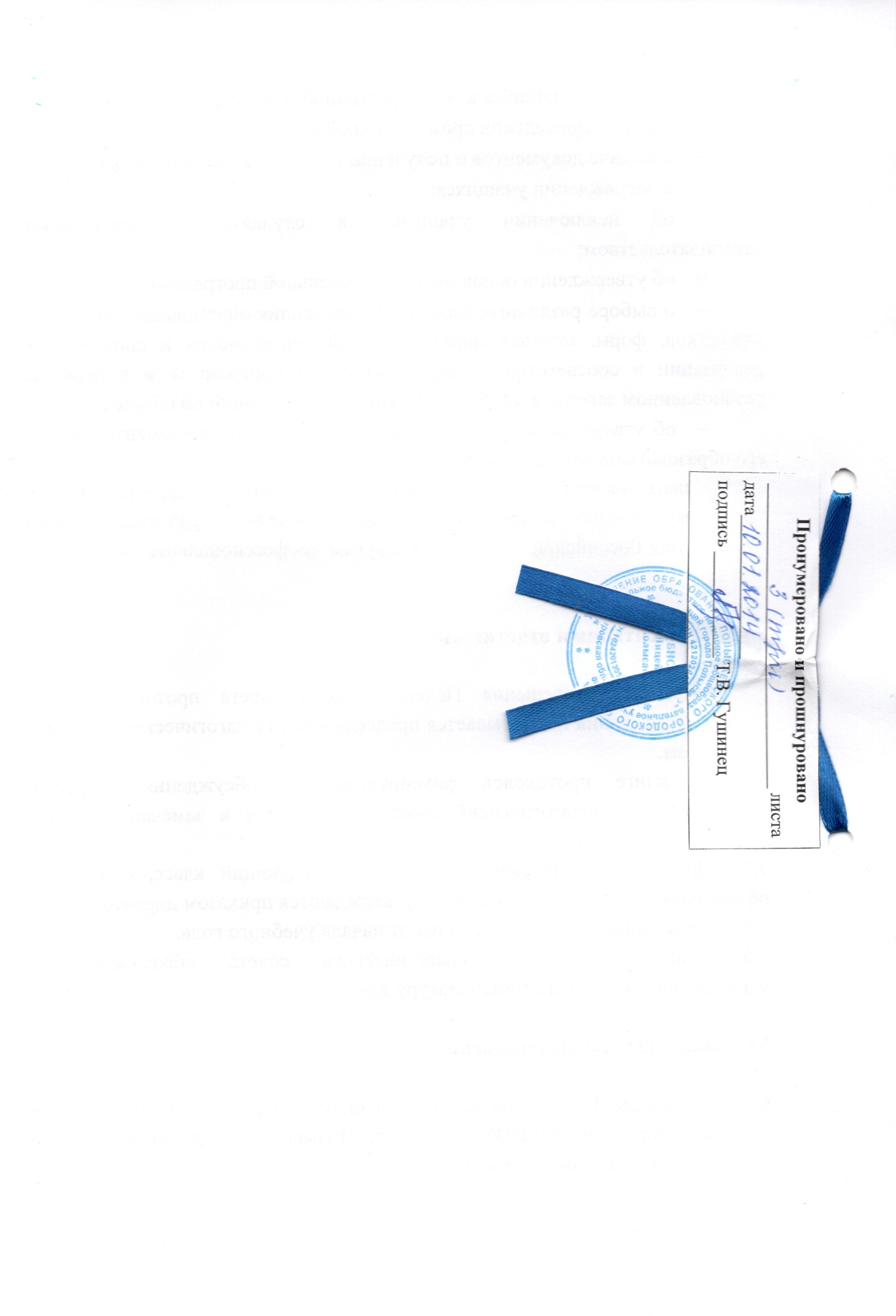 ПРИНЯТОна педагогическом советеМБНОУ «Лицей г. Полысаево»протокол № 3 от 09.01.2014 г.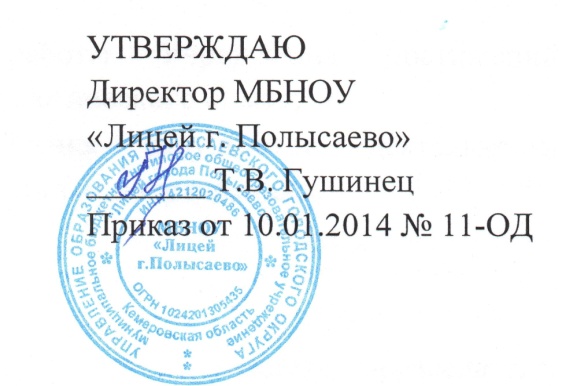 